Full Name:___________________________________________________ Date:__________________________________ Date of Birth:________________________ Age:__________ Social Security #:____________________________________Home Phone:_____________________ Cell phone:_______________________ E-mail:____________________________Male	        Female             Marital Status:  M         S         W         D         Nickname:_________________________________Do you have children?   Y/N     If yes, how many and what ages?________________________________________________Mailing Address:_____________________________________________________________________________________City:_________________________________________ State:___________________________ Zip:__________________Occupation:_______________________________ Employer:_______________________ Phone:___________________Employer Adress:____________________________________________________________________________________City:_________________________________________ State:___________________________ Zip:__________________Name of Spouse:_______________________________ Spouse’s phone:________________________________________Emergency Contact Name Other Than Spouse/relation:______________________________________________________ Emergency Number:___________________ Emergency Address:______________________________________________City:_________________________________________ State:___________________________ Zip:__________________Referred By:________________________________________________________________________________________Please state your major health concerns: 	1. ___________________________________Date appeared:__________ 2. ___________________________________Date appeared:__________3. ___________________________________Date appeared:__________Are your present concerns due to an injury?    Y/N     If yes, what kind of accident: on the job         auto accident         personal injury         other	        ______________________Have you made a report of your accident?    Y/NIf yes, to whom: employer          insurance company           other       Have you retained an attorney?    Y/N 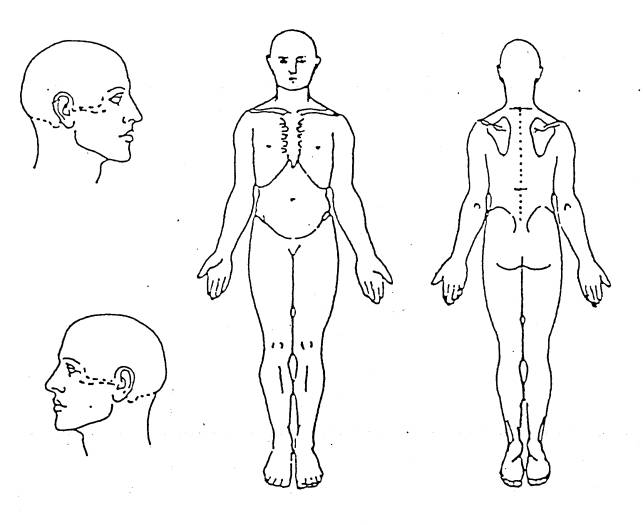 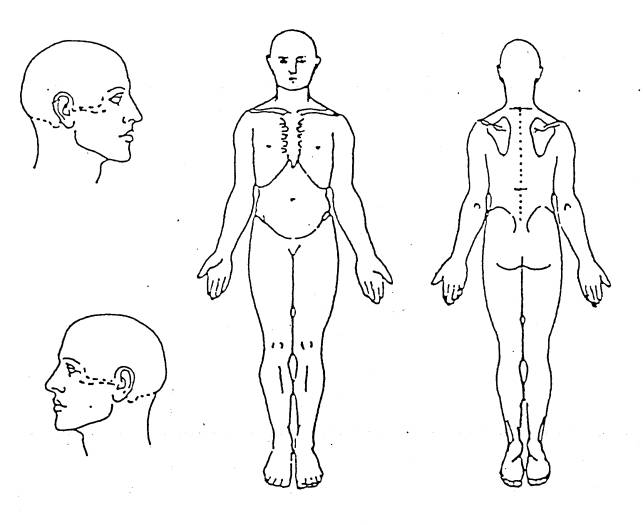 These health concerns are interfering with: work          sleep          daily routine            otherWhat have you tried that makes you feel better:_______________________________________What have you found that makes it worse:_______________________________________List any diagnosis/treatment you have received for your present condition:________________________________________________________Are you currently under the care of another Health Care Practitioner for this condition?    Y/NIf yes, who?_____________________________Is there anything else you would like/need to address?________________________________